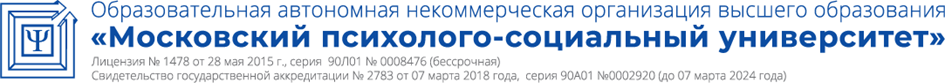 Факультет экономики и праваМетодические рекомендации по самостоятельной работеПо направлению подготовки 40.03.01. «Юриспруденция»Квалификация (степень) выпускника Бакалавр Форма обучения Очная, очно-заочная, заочная Одобрено на совместном заседании Совета и Кафедр факультета экономики и права ОАНО ВО «МПСУ» Протокол № 11 от 24.06.2021 Москва 2021 г.В методических рекомендациях определены цели, задачи и  рекомендации по организации самостоятельной работы обучающихся.Пособие предназначено для обучающихся факультета экономики и права и преподавателей. Методические рекомендации рассмотрены и одобрены на заседании кафедр факультета экономики и права.Самостоятельная работа имеет разнообразные формы, но чаще всего она находит свое выражение в виде «домашних заданий», даваемых на длительный срок (семестр) или сравнительно короткий (неделя, месяц). Это решение задач и примеров, конспектирование литературных источников, обработка материалов Интернет-ресурсов, перевод текстов (статей) с иностранных языков и т.д. Специфика обучения заключается в том, что большое внимание уделяется глубокому освоение тем самостоятельно.  Для успешного обучения и освоения будущей профессии обучающемуся следует:- посещать библиотеки города и Университета;- активно использовать материал, размещенный в сети Интернет; - пользоваться электронно-библиотечной системой IPRbooks осуществляя вход по паролю, предоставляемому в библиотеке ОАНО ВО «МПСУ»;посещать лекции и семинары в период активной части образовательного процесса;на лекциях обучающемуся следует внимательно слушать лектора, записывать определения, примеры, основную логику рассматриваемой темы;задавать вопросы преподавателю по ходу лекции, если требуется разъяснение непонятного вопроса;на семинарах преподаватель подробно разъясняет методы и способы решения задач, обучающемуся рекомендуется внимательно слушать, стараться разобраться, задавать вопросы, во второй половине семинара обучающемуся предлагается решить подобные задачи самостоятельно, преподаватель контролирует и помогает решить, затем для проверки выписывает правильные решения на доске, отвечает на вопросы;- на семинарах преподаватель старается уделить внимание каждому обучающемуся, подробно ответить на все вопросы, связанные с решением практических задач;в конце каждого семинара преподаватель объявляет список задач для домашнего задания, выполняя которые обучающийся закрепляет пройденный материал.каждый семинар начинается с ответов на вопросы по домашнему заданию.Порядок подготовки к семинарскому занятию.Порядок подготовки к семинарскому занятию включает несколько этапов.Во-первых, необходимо внимательно изучить все вопросы и задания, выносимые на обсуждение.Во-вторых, ознакомиться с рекомендациями, содержащимися в рабочей программе  по учебной дисциплине.В-третьих, подобрать необходимую литературу, используя список, предложенный к данной теме, а также литературу, которую преподаватель может рекомендовать дополнительно (журнальные статьи, научные сборники).В-четвертых, составить конспект ответа на каждый вопрос. Конспект составляется в свободной форме. Однако, рекомендуется оставлять рабочие поля для дополнений, замечаний и др.Последний этап состоит в проверке уровня своей подготовки, используя, где возможно, вопросы для самопроверки.В процессе преподавания лекционный материал преподносится в интерактивной форме, в том числе с использованием средств мультимедийной техники. Обсуждение проблем, выносимых на семинарские занятия, происходит не столько в традиционной форме контроля текущих знаний, сколько ориентировано на творческое осмысление обучающимися наиболее сложных вопросов в ходе обобщения ими современной судебной практики и изучения нормативно-правовых актов. Обсуждение строится в форме дискуссии, с учетом выполнения самостоятельной работы. Наряду с чтением лекций и проведением семинарских занятий профессорско-преподавательским составом кафедры, изучением базовых учебников, учебных пособий обучающимся рекомендуется проведение самостоятельной работы. Самостоятельная работа обучающихся является неотъемлемым элементом учебного процесса. При самостоятельной работе достигается конкретное усвоение учебного материала, развиваются теоретические способности и практические навыки, столь важные для успешной подготовки и защиты выпускной работы обучающегося. Формы самостоятельной работы обучающихся могут быть разнообразными. Самостоятельная работа обучающихся включает: изучение монографий, законов Российской Федерации, учебное литературы; оценку, обсуждение и рецензирование публикуемых статей; ответы на контрольные вопросы; решение задач; самотестирование. Выполнение всех видов самостоятельной работы увязывается с изучением конкретных тем. Внеаудиторное время обучающиеся, используют для подготовки к семинарским занятиям: изучают рекомендованную и дополнительную литературу, решают задачи, изучают проблемные вопросы, определенные для контрольных работ и проводят самотестирование. Все эти задания представлены в виде домашнего задания, которое готовится индивидуально к каждому семинарскому занятию каждым обучающимся, и промежуточных контрольных работ. На семинарских занятиях все обучающиеся должны принимать активное участие в обсуждении дискуссионных вопросов и уметь раскрывать их практическую значимость. При выступлении, обучающимся необходимо аргументировано излагать свою позицию по обсуждаемым проблемам, подкреплять ее конкретными юридическими, статистическими и другими материалами, уметь обобщать, аргументировать и систематизировать точки зрения современных юристов.На семинарских занятиях преподаватель проверяет выполнение самостоятельных заданий и качество усвоения знаний. На этапе текущего контроля успеваемости обучающихся предусмотрено осуществление промежуточных аттестаций и прохождение контрольных рубежей. Текущий рейтинг подразумевает оценку текущей учебной деятельности обучающихся на протяжении семестра; оценивается активность на занятиях, отношение к учебе, посещаемость.  Прохождение контрольных рубежей в виде выполнения тестовых оценочных заданий. Контрольные рубежи устанавливаются по итогам освоения каждого модуля учебной дисциплины, в строго установленные сроки обучающимся всех форм обучения. Выполнение контрольной работы, обобщает весь пройденный учебный материал по учебной дисциплине и обеспечивает оценку уровня самостоятельной проработки содержания учебного курса и компетенций, сформированных при его освоении и выполняется обучающимися всех форм обучения по окончании изучения всех модулей учебной дисциплины в строго установленные сроки.На следующем этапе контроля и оценки знаний, умений и уровня сформированности компетенций по учебной дисциплине предусматривается промежуточная аттестация. Для подготовки ко всем видам контрольных заданий преподавателем рекомендуется учебная литература и интернет-ресурсы, указанные в рабочих программах учебных дисциплин. В рабочих программах учебных дисциплин обучающиеся могут ознакомиться с примерными оценочными средствами, технологией оценки знаний, умений и уровня приобретенных компетенций, а так же вопросами для самопроверки и примерами тестовых оценочных заданий в рамках текущего контроля и промежуточной аттестации.  Усвоение материалов учебных дисциплин на лекциях, семинарах и в результате самостоятельной подготовки и изучения отдельных вопросов учебных дисциплин, позволят обучающемуся подойти к промежуточному контролю подготовленным, и потребует лишь повторения ранее пройденного материала. Знания, накапливаемые постепенно в различных ракурсах, с использованием противоположных мнений и взглядов на ту или иную правовую проблему являются глубокими и качественными, и позволяют формировать соответствующие компетенции как итог образовательного процесса. Для систематизации знаний первоначальное внимание обучающемуся следует обратить на рабочую программу курса, которая включает в себя разделы и основные проблемы учебных дисциплин, в рамках которых и формируются вопросы для промежуточного контроля. Поэтому обучающийся, заранее ознакомившись с программой курса, может лучше сориентироваться в последовательности освоения курса с позиций организации самостоятельной работы.Работа с нормативно – правовыми актами на учебных занятиях по праву способствует повышению языковой культуры и развитию речи обучаемых. Анализируя юридический текст, обучающиеся обогащают свой словарный запас, знакомятся с особенностями изложения юридического материала и построения логических и синтаксических конструкций. С одной стороны, происходит усвоение новых значений известных понятий. Например, «сделка», «договор мены», «потребитель», «предпринимательская деятельность» и др. характеризуются обучающимися на бытовом уровне, что неприменимо к юридическому значению данных понятий. В процессе изучения правового курса они осознают, что эти и другие понятия в праве имеют строгий и точный юридический смысл. С другой стороны, происходит усвоение и ранее неизвестных понятий, например, «приобретательная давность», «процессуальное право» и т.д. Необходимо также учитывать, что формирование умений работы с нормативно – правовыми актами предусматривается нормативными требованиями, обязательного минимума содержания правового образования обучающихся. Нормативно – правовые акты могут использоваться на занятиях по праву со следующими задачами: осознание обучающимися значимости правовых документов в жизни общества; уяснение смысла юридических норм, содержащихся в текстах нормативных актов; использование полученных из источника права знаний в практической учебной деятельности (решение юридических задач, разбор ситуаций, имеющих правовой смысл, выполнение иных практических заданий); применение смысла правовых норм в реальной жизни. Обобщая можно сказать, что главной целью использования нормативно – правовых актов на занятиях по праву является научить обучающихся извлекать необходимые правовые знания из нормативного акта, и использовать их для решения повседневных проблем в правовой сфере. Методика работы с нормативно – правовыми актами предполагает целенаправленную работу преподавателя с обучающимися по развитию умений получения знаний из юридических актов. Обладая этими умениями, обучающиеся смогут самостоятельно извлекать необходимые правовые знания из нормативного акта и оперировать ими в повседневной жизни. Умения работы с нормативно – правовыми актами – это группа умений, направленных на усвоение специфики юридического учебного материала. В качестве умений работы с нормативно – правовыми актами можно выделить следующие: умение давать общую характеристику нормативно – правового акта (реквизиты, структура, регулируемые отношения, субъекты, понятия, приведенные в качестве нормативных и др.); умение определять место нормативно – правового акта – в системе права (систематизация); умение читать нормативно – правовой акт и извлекать из него требуемые правовые знания; умение анализировать содержание текста нормативного акта, которое включает в себя: умение объяснять смысл юридической нормы, давать ее комментарий; умение выявлять сущностные признаки юридических понятий, содержащихся в тексте нормативного акта; умение извлекать и обобщать знания из нескольких нормативных актов; умение использовать выдержки из текста акта при ответе для иллюстрации теоретических положений; умение использовать своей позицией; умение определять вид юридической нормы; умение использовать текст нормативного акта для аргументации своей позиции; умение определять вид юридической нормы; умение использовать нормативно – правовые акты при решении юридических ситуаций (задач). Формирование у обучающихся умений работы с нормативно – правовыми актами начинается с первого курса. В рамках изучения учебных курсов работать с научными текстами, текстами правового характера. Полученные умения и навыки они используют на занятиях по специальным учебным дисциплинам при решении различных ситуаций, задач, для аргументации своей позиции по обсуждаемой проблеме правового характера. Формирование умений работы с нормативно – правовыми актами можно осуществить по определенной модели, включающей в себя несколько стадий: Первая стадия включает в себя мотивацию к деятельности, которая основывается на осознании обучающихся жизненной необходимости умения работать с нормативными актами. Способом мотивации можно считать рассмотрение актуальной для обучающихся жизненной ситуации, требующей разрешения с использованием нормативно – правового акта. Очень важно, чтобы эта ситуация была близка для обучаемых, соотносилась с их правовым статусом и жизненным опытом. Преподаватель знакомит обучающихся с алгоритмом работы с нормативно - правовыми актами, который мы рассматриваем как ориентационная основа учебной деятельности при изучении права (обучаемые, для выполнения задания, могут использовать часть алгоритма). Алгоритм включает следующие шаги: Внимательно прочитайте название юридического текста (раздела, главы, статьи). Внимательно прочитайте текст нормативного акта и постарайтесь понять содержание норм права. Определите главное понятие и понятия, которые являются его признаками. Выпишите неизвестные понятия и дайте им определения. На втором этапе организуется работа обучающихся с текстом нормативно – правового акта по указанному алгоритму при участии преподавателя. Например, дав задание установите соответствие между понятиями гипотеза, диспозиция, санкция и их определениями с помощью алгоритма, преподаватель участвует в работе, используя метод «проговаривания» каждого пункта алгоритма. Решая задачи правового характера, обучающиеся определяют, на какой нормативно – правовой акт ссылаться, каковы элементы нормы права. Решая конкретные задачи, правового характера, обучающиеся осознают последовательность действий и делают соответствующие выводы. На следующей стадии обучающиеся работают без опоры на образец (алгоритм). Обучающиеся объясняют последовательность своих действий, решая правовые задачи. Нужно отметить, что правильное решение задачи не является самоцелью, а средством организации работы обучающихся и мотивацией к учебной деятельности. Важно проследить сам процесс поиска ответа, к которому обучаемые должны прийти, самостоятельно проанализировав источники права. Таким образом, работа обучающихся с нормативно – правовыми актами способствует получению глубоких и прочных знаний по предмету; позволяет создать наиболее полное представление о праве, приблизить те или иные положения к практике. Полученные в ходе изучения нормативно – правовых актов знания, умения обучающихся создают основу для дальнейшего обучения в области права и способствуют становлению правосознания личности.Организация деятельности обучающихся по видам учебных занятийЗачет и экзамен проводится по билетам, охватывающим весь пройденный материал учебной дисциплины, включая вопросы, отведенные для самостоятельного изучения.Для успешной сдачи зачета (экзамена) по учебным дисциплинам обучающиеся должны принимать во внимание, что: все основные категории учебных дисциплин, которые указаны в рабочей программе, нужно знать, понимать их смысл и уметь его разъяснить; указанные в рабочей программе формируемые профессиональные компетенции в результате освоения учебных дисциплины должны быть продемонстрированы обучающимся; семинарские занятия способствуют получению более высокого уровня знаний и, как следствие, более высокой оценке на зачете (экзамене); готовиться необходимо начинать с первой лекции и первого семинара.№ п/пВид учебных занятий Организация деятельности обучающегося1Лекция     Работа на лекции является очень важным видом деятельности обучающихся для изучения учебных дисциплин, т.к. лектор знакомит с основными научными концепциями изучения в данной сфере, что  обуславливает  быстрое  усваивание  учебного  материала, изложенного  в  основной  и  дополнительной  учебной  литературе. Лектор  ориентирует  обучающихся в   применении методологии и методики исследования для решения различных  проблем встречаемых в практической деятельности.        Краткие записи лекций  (конспектирование) помогают  усвоить материал. Написание   конспекта лекций: кратко,   схематично, последовательно   фиксировать основные положения,   выводы, формулировки, обобщения;  помечать важные мысли, выделять ключевые слова, термины. Конспект лучше подразделять на пункты, параграфы, соблюдая красную строку. Принципиальные места, определения, формулы следует сопровождать замечаниями: «важно», «особо важно», «хорошо запомнить»   и т.п. или подчеркивать красной    ручкой. Целесообразно разработать собственную символику,    сокращения слов, что позволит сконцентрировать внимание обучающегося на важные сведения.  Прослушивание и запись лекции можно производить при помощи современных устройств (диктофон, ноутбук, нетбук и т.п.).  Работая над конспектом лекций, всегда следует использовать не только учебник, но и ту литературу,  которую дополнительно рекомендовал лектор. По   результатам   работы   с конспектом лекции следует обозначить вопросы, термины, материал, который вызывают трудности, пометить и попытаться найти ответ в рекомендуемой литературе. Если   самостоятельно не удается разобраться в материале,  необходимо  сформулировать вопрос и задать преподавателю на консультации, на практическом занятии.Лекционный материал является    базовым, с которого необходимо начать освоение соответствующего раздела или темы.2Практические(семинарские)занятияПроработка рабочей программы  учебной дисциплины, уделяя особое внимание целям и задачам, структуре и содержанию учебной дисциплины. Ознакомление с темами и планами практических (семинарских) занятий.   Анализ основной литературы, после чего работа с рекомендованной дополнительной литературой. Конспектирование источников.    Подготовка ответов  к   контрольным вопросам, просмотр рекомендуемой литературыУстные  выступления обучающихся  по контрольным вопросам семинарского  занятия.  Выступление  на семинаре  должно  быть компактным и вразумительным, без неоправданных отступлений и рассуждений. Обучающийся должен  излагать (не  читать) материал выступления свободно. Необходимо концентрировать свое внимание на том, что выступление должно быть обращено к аудитории, а не к преподавателю, т.к. это значимый   аспект профессиональных компетенций.По окончании семинарского   занятия обучающемуся следует повторить выводы, сконструированные на  семинаре, проследив логику их построения, отметив положения, лежащие в их основе.Для  этого обучающемуся в  течение  семинара  следует  делать  пометки.Более того в случае неточностей и (или) непонимания какого-либо вопроса пройденного материала  обучающемуся следует обратиться к преподавателю для получения   необходимой консультации иразъяснения возникшей ситуации.	3Контрольная работаКонтрольная работа выполняется с целью закрепления знаний, полученных обучающимся в ходе лекционных и семинарских занятий. Написание контрольной работы  призвано оперативно установить  степень усвоения обучающимися учебного материала учебной дисциплины и формирования соответствующих компетенций. Контрольная работа может включать   знакомство с основной и   дополнительной литературой,    включая    справочные    издания, зарубежные  источники,  конспект  основных  положений,  терминов, сведений,    требующих    для    запоминания    и    являющихся основополагающими  в  теме  и  (или)  составление  аннотаций  к прочитанным   литературным   источникам.   Содержание подготовленного обучающимся ответа   на   поставленные   вопросы контрольной  работы  должно  показать  знание обучающимся теории вопроса и практического ее разрешения.		Контрольная    работа    выполняется    обучающимся, в  срок установленный   преподавателем в письменном   (печатном   или рукописном) виде. Перед написанием работы необходимо внимательно ознакомиться с содержанием  вопросов  по  лекции, учебнику, рекомендуемой литературе.   Ответы   на   контрольные   вопросы   должны   быть   полными, обстоятельно  изложены  и  в  целом  раскрывающими  содержание вопроса.   4Реферат, докладОбучающийся вправе избрать для реферата (доклада) любую тему в пределах программы учебной   дисциплины. Важно при этом учитывать ее актуальность, научную разработанность, возможность нахождения необходимых источников для изучения темы реферата (доклада),  имеющиеся  у обучающегося  начальные  знания  и  личный интерес к выбору данной темы.После выбора темы реферата (доклада) составляется перечень источников (монографий, научных статей, справочной литературы, содержащей комментарии, статистические данные и  т.п.).Реферат (доклад) - это самостоятельная учебно-исследовательская  работа обучающегося, где  автор  раскрывает  суть исследуемой проблемы, приводит различные точки зрения, а также собственные взгляды на нее. Содержание материала должно быть логичным,   изложение   материала   носит   проблемно-поисковый характер.Примерные   этапы   работы   над   рефератом  (докладом): формулирование темы (тема должна быть актуальной, оригинальной и  интересной  по  содержанию);  подбор  и  изучение  основных источников  по  теме  (как  правило,  не  менее  10);  составление библиографии; обработка и систематизация информации; разработка плана;  написание  реферата  (доклада);  публичное  выступление  с результатами исследования (на семинаре, на заседании предметного кружка,  на    научно-практической  конференции,  на консультации).Реферат   (доклад)   должен   отражать:   знание   современного состояния проблемы; обоснование выбранной темы; использование известных результатов и фактов; полноту цитируемой литературы, ссылки  на  работы  ученых,  занимающихся  данной проблемой; актуальность поставленной проблемы; материал, подтверждающий научное, либо практическое значение в настоящее время.Не позднее, чем за 5 дней до защиты или выступления реферат (доклад) представляется на рецензию преподавателю. Защита реферата или выступление с докладом продолжается в течение 5-7 минут по плану. Выступающему обучающемуся, по окончании представления реферата (доклада), могут быть заданы вопросы по теме реферата (доклада).		Рекомендуемый объем реферата 10-15 страниц компьютерного (машинописного) текста, доклада – 2-3 страницы.	5СамостоятельнаяработаСамостоятельная работа проводится с целью: систематизации и закрепления полученных теоретических знаний  и практических умений  обучающихся;  углубления  и  расширения  теоретическихЗнаний обучающихся; формирования умений использовать   учебную  и специальную литературу; развития познавательных способностей и активности обучающихся: творческой инициативы, самостоятельности, ответственности, организованности; формирование самостоятельности мышления, способностей к саморазвитию, совершенствованию и самоорганизации; формирования профессиональных компетенций; развитию исследовательских умений обучающихся.   Формы  и  виды  самостоятельной  работы  обучающихся: чтение основной и дополнительной литературы - самостоятельное изучение материала по рекомендуемым литературным источникам; работа с библиотечным  каталогом,  самостоятельный  подбор  необходимой литературы; работа со словарем, справочником; поиск необходимой информации в сети Интернет; конспектирование источников; реферирование источников; составление аннотаций к прочитанным литературным  источникам;  составление  рецензий  и  отзывов  на прочитанный  материал; составление обзора  публикаций  по  теме; составление и разработка терминологического словаря; составление хронологической таблицы; составление библиографии (библиографической картотеки);  подготовка к различным формам текущей и промежуточной аттестации (к тестированию, контрольной работе,  зачету, экзамену); выполнение  домашних контрольных работ; самостоятельное выполнение практических  заданий на вопросы, задачи, тесты; выполнение творческих заданий).Технология организации самостоятельной работы обучающихся включает использование информационных и материально-технических ресурсов образовательного учреждения: библиотеку с читальным залом, укомплектованную в соответствии с существующими нормами; учебно-методическую базу учебных кабинетов, лабораторий и зала кодификации; компьютерные классы с возможностью работы в Интернет; аудитории (классы) для консультационной деятельности; учебную и учебно-методическую литературу, разработанную с учетом увеличения доли самостоятельной работы обучающихся, и иные методические материалы.Перед выполнением обучающимися внеаудиторной самостоятельной работы преподаватель проводит консультирование по выполнению задания, который включает цель задания, его содержания, сроки выполнения, ориентировочный объем работы, основные требования к результатам работы, критерии оценки. Во время выполнения обучающимися внеаудиторной самостоятельной работы и при необходимости преподаватель может проводить индивидуальные и групповые консультации.Самостоятельная работа может осуществляться индивидуально или группами обучающихся в зависимости от цели, объема, конкретной тематики самостоятельной работы, уровня сложности, уровня умений обучающихся.Контроль самостоятельной работы обучающихся предусматривает: соотнесение содержания контроля с целями обучения; объективность контроля; валидность контроля (соответствие предъявляемых заданий тому, что предполагается проверить); дифференциацию контрольно-измерительных материалов.Формы контроля самостоятельной работы: просмотр и проверка выполнения самостоятельной работы преподавателем; организация самопроверки, взаимопроверки выполненного задания в группе; обсуждение результатов выполненной работы на занятии; проведение письменного опроса; проведение устного опроса; организация и проведение индивидуального собеседования; организация и проведение собеседования с группой; защита отчетов о проделанной работе.6Подготовка к зачету или экзаменуПри подготовке к зачету или экзамену необходимо ориентироваться на конспекты   лекций, рабочую программу учебной дисциплины, нормативную, учебную и рекомендуемую литературу. Основное  в  подготовке  к  сдаче  зачета или экзамена - это повторение всего материала учебной дисциплины. При подготовке весь  объем  работы  должен  распределяться  равномерно  по  дням, отведенным для подготовки, каждый день контролировать выполнение намеченной работы.В  период  подготовки  обучающийся вновь обращается к уже изученному (пройденному) учебному материалу.